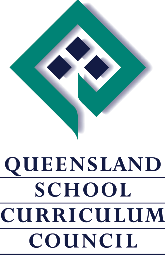 Studies of Society and EnvironmentElaborations of core learning outcomes 
using a civics perspectiveand civics learning outcomesJune 2001Time, Continuity and ChangeKey concept: Evidence over timeKey process: InvestigatingTime, Continuity and ChangeKey concept: People and contributionsKey process: ParticipatingTime Continuity and ChangeKey Concept: Causes and effectsKey process: CommunicatingTime Continuity and ChangeKey concept: HeritageKey process: ReflectingPlace & SpaceKey concept: Processes and environmentsKey process: CreatingPlace and SpaceKey concept: StewardshipKey process: ParticipatingPlace and SpaceKey concept: Significance of placeKey process: ReflectingPlace and SpaceKey concept: Spatial patternsKey process: CommunicatingSystems, Resources and PowerKey concept: Interactions between ecological and other systemsKey process: InvestigatingSystems, Resources and PowerKey concept: Economy and businessKey process: CreatingSystems, Resources & PowerKey concept: Participating and decision makingKey process: ParticipatingSystems, Resources and PowerKey concept: Citizenship and governmentKey process: CommunicatingSystems, Resources and PowerKey concept: Access to powerKey process: ReflectingCulture and IdentityKey concept: Cultural diversity Key process: InvestigatingCulture and IdentityKey concept: Cultural perceptionsKey process: CreatingCulture and IdentityKey concept: BelongingKey process: ParticipatingCulture and IdentityKey concept: Cultural changeKey process: CommunicatingCulture and IdentityKey concept: Construction of identitiesKey process: ReflectingLevel 5Level 5Level 6Level 6Learning outcome Core TCC 5.1Students use primary and secondary evidence to identify the development of ideas from ancient to modern times.Civics TCC 5.1Students identify the social, economic and cultural impact of changes in regional  and 's export industries.Core TCC 6.1Students evaluate evidence from the past to demonstrate how such accounts reflect the culture in which they were constructed.Civics TCC 6.1Students identify the role of taxation systems in various time and place settings.Students know:Evidence over timethe development of ideascitizenshipindividual freedomcivic responsibilitycivil libertydemocracyfree tradereligionphilosophies e.g. individualism, altruismcapitalismsocialismenvironmentalismancient to modern timespre- 2000 years ago2000 - 500 years ago500 - 100 years ago100 years ago – presentfutureregional as located outside of State and Territory capital cities (i.e. outside of , , , , , ,  and )as inclusive of provincial cities (e.g. Toowoomba, Rockhampton, ) and of smaller rural towns (e.g. Nambour, Emerald, Longreach) and of remote areas (e.g. )as oppositional to ideas emanating from 'metropolitan' areas's export industriesprimary agricultural (e.g. sugar, wool, beef, wheat)primary mineral (e.g. coal, silver, iron, bauxite)secondary mineral (e.g. steel, aluminium)secondary manufacturing (e.g. cars, cans, packaging)tertiary services (e.g. education, tourism) changes to regional  reduction in population in key provincial centresreduction in provision of key services (e.g. shopping, banking, telecommunication, schools)use of new labour-saving technologiesdifficulties in or inability to attract new industries which generate additional employmentfew employment and training options for young school leavers changes to 's export industries:long-term reductions in commodity prices on the world marketdifficulties in diversifying towards other industriescultural construction of evidence from the pastevidence of the same event from various standpoints e.g.employer/employeefederal/Stateregional/StateState and localterra nullius land law in  and Indigenous lawconstitutional monarchy/republicansocioeconomic situationsgendersrelationships between evidence of a particular event, phenomenon or individual and the culture from which it is constructed e.g.government in ancient  from patrician and plebeian accountsan evaluation of trends in workforce participation from the point of view of different groups (male and female, Aborigines and Torres Strait Islanders and non-Aborigines and  Islanders, English speaking and non-English speaking)role of taxation systemsrole of officials of the State and of governmentsrole of other powerful interests (e.g. employers)collection processes & distribution arrangementsuse of retrogressive (e.g. flat rate) systemsuse of systems which progressively tax higher earners more than lower income earnersprovision of services for the populationinvestment in infrastructure works to benefit the whole or part of the societyextent taxation used for social welfare for the poor and disadvantaged of the societyhow taxation addresses both dominant and marginalized groups in the societyvarious time and place settings ancient societies (e.g. , , )medieval societies (e.g. , )imperial societies (e.g. Roman, Turkish, British) modern western societies (e.g. , ) modern eastern societies (e.g. , )Students can:Investigateuse primary and secondary evidence to identifytextbook definitions of 'freedom' at different times and compare them with those from surveys of different groups todayframe research questions concerning crime rates and sort evidence to identify relevant and reliable primary datainterpret visual evidence from the past to infer underlying ideasincorporate and reference evidence in e.g. formal reports, research assignments, structured referenced essays, speech scriptsidentify the social, economic and cultural impact of changesidentify social impact of changes (e.g. of reduced support available in difficult times, fewer opportunities for young people) by graphing or recording community viewpointsidentify economic impact of changes (e.g. of reduced local employment levels and reduction in money circulating local economy) by tabulating statistical data on communitiesidentify cultural impact of changes (e.g. of reduced quality of life and access to mainstream cultural opportunities) by incorporating and referencing evidence in formal reports, research assignments, structured essays, speech scriptsevaluate evidence from the past to demonstrate cultural constructionsmake decisions about evidence based on a combination of judgments about reliability, representativeness and relevanceapply different perspectives to evidencecorroborate evidencemake judgments about cultural constructionsinterpret and analyse evidenceidentify the role of taxation in a society:collect evidence from a variety of primary and secondary sourcesframe research questions concerning taxation sort evidence for relevant, reliable primary datamake decisions about evidence based on judgments about reliability, representativeness and relevanceinterpret visual evidence from the past to infer underlying ideas about taxationapply different perspectives to evidencecorroborate evidencemake judgments about cultural constructionsinterpret and analyse evidenceincorporate and reference evidence in e.g. formal reports, research assignments, structured referenced essays, speech scriptsLevel 5Level 5Level 6Level 6Learning outcome Core TCC 5.3Students collaborate to locate and systematically record information about the contributions of people in diverse past settings.Civics TCC 5.2Students use action research strategies to make judgments about changing gender roles in society and their impact on paid and unpaid work.Core TCC 6.3Students collaboratively identify the values underlying contributions by diverse individuals and groups in Australian or Asian environments.Civics TCC 6.2Students compare various citizenship oaths at different times and places and make decisions about the nature of citizenship in these settings.Students know:People and contributionscontributions of peoplein diverse settings such as:domestic economiceducationalenvironmental industriallegalmedical philanthropicpoliticalreligioussocial/culturalsporting diverse past settings diversity of times e.g. ancient to moderndiversity of places e.g. , global, European, non-Europeandiversity of cultures e.g. Western or non-Western, dominant and marginalisedsociety referred toassumed to be western and change-oriented in its cultural orientation, developed and industrialised in economic orientation (e.g. , , )not assumed to be from other cultural traditions or developing countries, where gender change generalisations may not be as apparent/toleratedchanging gender roles in our societychallenges to traditional stereotypes of male and female roles, responsibilities and expectations (e.g. of male ‘breadwinner’, female ‘housewife’)power of mass media in reinforcing dominant cultural values about gender roles and consumptionchanges in nature of relationships (e.g. through living arrangements, separation and divorce) and in the structure and role of families (e.g. nuclear, blended, extended) have also changed gender expectationsinfluence of changed economic conditions (e.g. structural unemployment) and cultural expectations (e.g. across different religions or faiths) in creating greater diversity in gender roles and responsibilitiesimportant role played by increased access to and participation in education in broadening views of possible and preferred futures for men and womenrole played by anti-discrimination lawsimpact of changing gender roles on paid workgreater expectation of income earning from both partners in a relationship to match expenditure greater use of casual and part-time staffgreater use of home-based outworkers and contractors to perform domestic tasksmore home-based flexible work in some professionsimpact of changing gender roles on unpaid workreduction in people (mainly women) undertaking home duties also being available for voluntary work in schools and community agenciespressure to calculate economic benefit of unpaid work in society before assuming its availabilityvalues underlying negative and positive contributions to:democratic process e.g. Indigenous voting rightssocial justice e.g. equality of opportunitiesecological and economic sustainability e.g. Snowy Mountains Schemepeace e.g. multiculturalismcontributions by diverse individuals and groups in Australian environmentsdiverse according to:birthplaceethnic backgroundurban/rural locationsocial class affiliationgender religioncontributions by diverse individuals and groups in Asian environmentsdiverse according to:philanthropic attitudesacceptance of Western valuesbirthplaceethnic backgroundurban/rural locationsocial class affiliationgender religionthe nature of citizenshiporiginally defined membership of a city community a ‘citizen’ came to be defined as a free, autonomous person and to be distinguished from others who were allowed to live in a country under circumscribed conditions (e.g. ‘subjects’, ‘slaves’, ‘guest workers’)advent of the nation-state and of nationalism broadened its meaning to embrace a whole countryat heart is a legal contract and moral agreement between the State and an individual in a society with inter-dependent rights and responsibilitiesspecific rights and responsibilities of a citizen vary with time and placevarious time and place settings Indigenous societies (e.g. Aboriginal)ancient societies (e.g. , , )medieval societies (e.g. , )imperial societies (e.g. Roman, Chinese, British) modern western societies (e.g. , )modern eastern societies (e.g. , )citizenship oathsnot usually required if a person acquires citizenship of a country as a birthrightpurpose of citizenship oaths vary with societies, e.g. to assimilate or integrate migrants, to define non-citizens or guest workerssuch oaths are usually formal statements which may be required by law of any person who intends becoming a citizen, and which usually:attest to their loyalty to the country, the forsaking of any pre-existing loyalties to other countries, and which outline their rights and responsibilities as citizensthe text of the Australian oath has changed considerably over recent times, with changes toour legal status in relation to the key world events such as WWII significant immigration of people from many countries other than the .Students can:Participatecollaboratively locate and systematically record informationwork cooperatively with e.g. peers, local community, online or experts to design, locate and record information e.g.graphstablesdatabasesreportsdiagramspresentationsbiographiessurveysuse action research strategies to make judgments:Follow an investigative sequence such as:brainstorm information needed to investigate gender roles in our societylocate and gather as much information as possible create hypotheses and test them against conclusions of guest speakers, research, news articles etc develop criteria for evaluation of impacts of changing gender roles in societydevelop strategies based on collected evidenceconsider possible impacts of strategiesidentify most effective strategytest strategy, e.g. compare with outside agencies, those developed by experts, those designed by students from other schools, and begin cycle anewcollaboratively identify valuescollaborate with diverse groups within and beyond the immediate learning environmentmeet and discuss issues with groups foreign to the learning groupdevelop a project designed to stimulate responses from diverse groupsshare and compare decisions about values underlying past actions and, by consensus, create a summarycompare and make decisions:use the library and/or the internet to locate information on a variety of citizenship oaths from different times and placesidentify key elements of similarity and differenceprovide a systematic comparison of these oaths on key variables (e.g. rights and responsibilities listed, attitude to multiple citizenships)use this comparison to make reasoned judgments and decisions about the apparent quality of citizenship in different cultures and countriessupport the central tenets of the argument being advanced with verifiable evidence from varied perspectives and authoritative sourcesLevel 5Level 5Level 6Level 6Learning outcomeCore TCC 5.4Students explain the consequences of ’s international relations on the development of a cohesive society.Civics TCC 5.3Students create a diagrammatic overview to summarise the short- and long-term effects of a particular event on a population, including war, poverty, introduction of new industries, or exploitation of children.Core TCC 6.4Students produce a corroborated argument concerning causes of a change or continuity in environments, media or gender roles.Civics TCC 6.3Students communicate understandings of the causes and consequences of changes and continuities on groups and structures in society.Students know:Causes and effects’s international relationstrade relations and growing engagement with , ASEAN, WTOmilitary relations e.g. involvement in World Wars, , , migration of people e.g. on First Fleet, mid nineteenth and twentieth centuries, currentlyrefugee policiesmultilateral relations e.g. with UN, , WTO the development of a cohesive societya society that celebrates commonalities and the continuing evolution of a national identitya society that celebrates diversity the evolution of policies e.g. assimilation, multiculturalism, self-determination events e.g. Federation, Olympic games and their impact on a diverse societyparticular events war (e.g. WWI, WWII, civil wars, coups, guerrilla campaigns, popular uprisings, liberation struggles)poverty (e.g. chronic, structural, episodic, caused by natural catastrophes or created conditions)introduction of new industries (e.g. through use of technology, changed trading agreements)exploitation of children (e.g. for cheap labour, to perform tasks based on size or weight, to contribute to family income)varieties of populationsparticular country whole societies within a countryparticular groups (e.g. cultural, demographic, religious, political, economic) within a societyvarious groups, societies and nations across time and locationshort-term effects of a particular event on a populationwar (e.g. disruption of lives, break up of families, death and destruction, outbreak of diseases)poverty (e.g. hunger, thirst, loss of weight)introduction of new industries (e.g. increased availability of paid employment, higher family income levels, improved standards of living)exploitation of children (e.g. higher family income levels, improved standards of living)long-term effects of a particular event on a populationwar (e.g. permanent separation of families, loss of family breadwinners)poverty (e.g. loss of dignity, malnutrition, disease, death)introduction of new industries (e.g. exploitation of cheap labour, maintenance of working conditions)exploitation of children (e.g. lack of schooling and future)causes of change or continuity in environmentsnecessity e.g. non-renewable resourceshuman impacts on natural environments educational practiceseffect of green industries and environmental lawscauses of change or continuity in media revolution in information technologiestraditions of journalism and news reportagecauses of change or continuity in gender roles events e.g. WW2laws e.g. anti-discriminationeducational practices e.g. gender equitysociety referred toassumed to western & change-oriented in its cultural orientation, developed & industrialised economic orientation (e.g. , , )not assumed to be from other cultural traditions or developing countries, even though such examples could be usedgroups referred totypes: cultural, demographic, religious, political, economic operating within a particular societyexamples: Aboriginal housing corporation, local Police & Citizens Youth Club, a Greek Orthodox church, pensioners action societystructures referred totypes: cultural, demographic, religious, political, economic operating within a particular societyexamples: Aboriginal and Torres Strait Islander Commission, YWCA, the Greek Orthodox church in , the welfare systemcauses of change or continuity on groups and structures in societygovernment policies (e.g. on economy, welfare)natural disaster (e.g. flood, fire, famine)unforeseen event (e.g. war, economic depression)revolution in information and communication technologies (e.g. personal computer, satellite technology)traditions of journalism and news reportageStudents can:Communicateexplain consequencesexplain why and how globalisation needs to be managedconstruct an argument in written, oral or non-written formats about how a policy, law, treaty or agreement affected the development of a multicultural  create a diagram that traces the impact of the wool industry and bush experiences on a sense of egalitarianism in present a written or oral report explaining how British political developments e.g. universal suffrage or abolition of slavery, assisted the development of cohesion in Australian create a structured, referenced response to a letter to the editor that is advocating more isolationism for create a diagrammatic overview to summarise effects: design or select a method that organises, categorises and records complex information in visual ways e.g. graphstablesdatabasesdiagramsconcept mapsconsequences chartsproduce a corroborated argument produce a reasoned case e.g. written essaynon-written e.g. video productionformal report e.g. web-based script e.g. for a speechsupport central tenets with verifiable evidence from varied perspectives and authoritative sourcesuse conventions for referring to verifiable evidence in the body of the text, in references and in bibliographiesthe Harvard referencing system for print inclusion of evidence in commentary and/or in running subtitles for video hypertext for electronic mediaprograms and guides for artistic productionscommunicate understandings: collaborate with diverse groups within and beyond the immediate learning environmentparticipate in oral or web-based discussion groups to review issues and argumentsdevelop a project designed to stimulate responses from diverse groupsshare and compare points of viewprepare a feature article or letter to the editor of a local newspaperLevel 5Level 5Level 6Level 6Learning outcomeCore TCC 5.5Students identify values inherent in historical sources to reveal who benefits or is disadvantaged by particular heritages.Civics TCC 5.4Students consult a range of historical sources to reveal different perspectives on the development of Australian political and decision-making processes.Core TCC 6.5Students develop criteria-based judgments about the ethical behaviour of people in the past.Civics TCC 6.4Students communicate with students in other locations concerning the relative pace of change in their local environments.Students know:Heritageparticular heritages e.g. beliefs inhuman rightsbenefits of free marketsgovernment regulationa 'fair go' for all patriarchywho benefits or is disadvantaged e.g.rural/urban Australiansethnic groupssocial classesgroups with or without access to informationdevelopment of ’s political and decision making processesa society that celebrates commonalities and the continuing evolution of a national identity (e.g. through our British colonial heritage, ‘terra nullius’, monarchy, White Australia policy etc) and in our political institutions (e.g. adversarial legal and Westminster-based political heritage)a society that celebrates diversity through migration of people (e.g. on First Fleet, mid nineteenth and twentieth centuries, currently), the evolution of policies (e.g. assimilation, multiculturalism, self-determination, refugee policies) and greater engagement within the geographical regionkey changes in Australian involvement in organisations dedicated to political and economic aspects of trade (e.g. ASEAN, WTO), military relations (e.g. involvement in World Wars, Vietnam, Cambodia, East Timor) and multilateral relations (e.g. with UN, British Commonwealth)different perspectives on key events in Australian history (e.g. Responsible government in States, Federation, adult franchise, 1964 Referendum on Commonwealth power to create laws for Aborigines, Olympic games) and their impact on a people in diverse society related to key themes (e.g. citizenship, individual freedom, civic responsibility, civil liberty, democracy, free trade, religion, philosophies such as individualism and altruism, ideologies such as capitalism, socialism and environmentalism)the ethical behaviour of people in the past e.g.totalitarians e.g. ancient rulers, German Nazis, Soviet communistsadvocates of trade protectionism in  1890sframers of 1902 Commonwealth Franchise ActIndonesian nationalists, 1920-1965industrialists e.g. Robert Owen Henry Ford, scientists and technologists e.g. Leonardo Da Vinci Wright Brothers, geneticistsparticipants in significant events related to conflict, compromise and consensusalternative perceptions of the local environmenthome and immediate environsnearest town or suburbpolitical or economic regionchange in local environmentsphysical (e.g. landscape, watercourses, landuse)demographic (e.g. age distribution of population)social (e.g. groups operating in community)cultural (e.g. access to range of educational and cultural opportunities and pursuits)economic (e.g. availability of paid employment, family income levels, standards of living)political (e.g. representation of local concerns by political parties, parliaments and governments)relative pace of change in local environmentsmain types of change (i.e. evolutionary or gradual change versus revolutionary or rapid change)factors affecting pace of change (e.g. human impacts on natural environments, educational practices, effect of industries, impact of laws and regulations)sources of evidence for changes (e.g. recollections of community members, photographs, official records, local area historical accounts)Students can:Reflectidentify values inherent in historical sourcesanalyse an historical source for its intended audience and messageidentify what heritage is valued in an historical source interpret the values within this heritageenact a scene where characters of marginalised and dominant cultures reveal their different perspectives concerning the same heritageconsult a range of historical sources to reveal different perspectives:identifying vantage point of speaker/writer in primary evidence (e.g. male/female, Indigenous/ non-Indigenous, urban/rural, Labor/conservative)sorting evidence to identify relevant and reliable data from both primary and secondary sourcesinterpreting visual evidence from the past to infer underlying ideasevaluating an argument about how a policy, law, treaty or agreement affected the development of a multicultural creating a diagram that traces the impact of the wool industry and bush experiences on a sense of egalitarianism in presenting a written or oral report explaining how British political developments (e.g. universal suffrage or abolition of slavery) assisted the development of cohesion in creating a structured, referenced response to a letter to the editor that is advocating more isolationism for develop criteria-based judgmentsuse ethics in a process for developing criteria recognise that ethical behaviour is intentional in its characteristic featuresconsider contexts of the behaviour e.g. whether it was informed and intentional, the ends, means and consequences involved and whether it was selfish or altruisticidentify whether any absolute beliefs apply to this behaviourreflect and reconsiderhow would ‘I’ have behaved?what values ‘I’ would have applied?can we judge the behaviours of people in the past by the values of today?construct and apply criteriadecide on relative importance of each criteriongive judgments not opinionssubstantiatereveal values of those doing the judgingcommunicate with students in other locations:use of various types of media, such as oral means (e.g. discussion via excursion, phone conversations, audiotapes), written means (e.g. stories, reports, essays) or multi-mediated means (e.g. email, discussion lists, webpages, video)Level 5Level 5Level 6Level 6Learning outcomeCore PS 5.2Students design strategies for evaluating environmental impacts of a proposed project, highlighting relationships within and between natural systems.Civics PS 5.1Students analyse different perspectives to clarify what different regions mean.Core PS 6.2Students create proposals to resolve environmental issues in the Asia- Pacific region.Civics PS 6.1Students identify the characteristics that make a natural environment unique, and compare these with a list developed by an individual or a group who has had a long association with that environment.Students know:Processes and environmentsa proposed projecta current local area or school projectrecent public projects e.g. koalas and highwaysnature-link cableway to Springwood, stopped by the State government in Oct 2000relationships within and between natural systemsdependence and interdependence e.g.nutrient cycle e.g. water, carbonfood websecosystemsintroduction of chemicals into a land, air or water system e.g.fertilisersherbicidespesticidesgrowth hormones fluorocarbonsways of classifying different regions of the worlda broad hemispherical location (e.g. Northern or Southern)using a broad continent location (e.g. American, African, European)using broad compass directions from a designated vantage point (e.g. North American, Middle Eastern, Far Eastern, South-Western Pacific)by viewing dominant cultural groupings from a designated vantage point (e.g. Western, Eastern)by using a broad combination of continent location and dominant cultural groupings (e.g. European, Asian)by combinations of compass directions and dominant cultural groupings (e.g. East Asian, South Asian, South-East Asian)using broad indices of economic development (e.g. developed versus developing countries)grouping for trade linkage purposes (e.g. North American Free Trade Association, G8 industrial group,  and Pacific Economic Council)groupings for political and economic linkage purposes (e.g. European Union)environmental issues in the Asia-Pacific regionglobal warming e.g.  and rising sea levelstourism e.g.  and cultural and environmental degradationresource management e.g. use of Asian rainforests for timber exported to developed countriessustainable economic development e.g. sustainable primary industries and industry diversity to lessen environmental impactsoptimum population e.g. India and Chinatrade e.g. ethical considerations for trade in clothing and other consumer goods produced by sweatshop laboureffects of poverty and poor education on use of environmentconcept of uniquenesslike no other in a particular grouping, incomparable to any otherways of describing the characteristics of a natural environmentlandscapelandformgeomorphologyecologybiodiversityhabitatuniqueness of a natural environmentconcepts of heritage, natural heritage, cultural heritage, wilderness (e.g. as defined by World Heritage Committee of the United Nations)specific landscape not able to be seen elsewhere in the world combinations of landforms not present elsewhere in the world particular patterns of geomorphology unique to a nominated areaspecific ecology which sustains life in unique ways in a nominated areapresence of specific plants and animals which are unique to a nominated areaparticular habitats provided for endangered plants and animals which are unique to a nominated areaStudents can:Createdesign strategies for evaluating environmental impactsfollow an investigative sequence such as:brainstorm information ideally needed to evaluate a projectlocate and gather as much information as possible create hypotheses and test them against conclusions of guest speakersdevelop criteria for evaluation of impactsdevelop strategies based on collected evidenceconsider possible impacts of strategiesidentify most effective strategy test strategy e.g. compare with outside agencies and those developed by experts, compare with strategies designed by students from other schools analyse different perspectives:to clarify meaning (e.g. to ‘analyse’ involves breaking down into constituent parts, to ‘clarify meaning’ involves to elucidate understanding of underlying concepts/issues)perspectives on global regions can be analysed to reveal and hence clarify the underlying concepts of vantage point (e.g. central versus peripheral)power relationship (e.g. dominant versus marginal) main purpose served by use of grouping (e.g. political, economic, cultural, sporting); dominant perspective (e.g. Middle East and Far East regions were originally coined from the vantage point of the British Foreign Office during its empire era)create proposal to resolve issuesfollow a realistic process for creating proposalsdraft proposals based on informed understanding of issueshave proposals critiqued, perhaps anonymously by peers improve proposal by responding to critiquesas a group decide if some or all proposals should be enacted and enact themdecide on an agency or organisation through which peace proposals are most likely to gain successsubmit the proposalsidentify characteristics of an environment: list admired features (e.g. physical beauty, view, space, wilderness)conduct field trip to provide a systematic list under specific headings (e.g. landscape, landforms, geomorphology, ecology, biodiversity, habitats)compare their perspective with that of an individual or group with a long association with that environmentknowledgeable person or group are more likely to have an integrated view of the characteristics of the environment and a more informed, comparative view of its uniquenessLevel 5Level 5Level 6Level 6Learning outcomeCore PS 5.3Students participate in geographical inquiries to evaluate impacts on ecosystems in different global locations.Civics PS 5.2Students evaluate the use of use of appropriate technologies to deal with an environmental issue of international significance.Core PS 6.3Students initiate and undertake an environmental action research project based on fieldwork.Civics PS 6.2Students participate in a performance to inform others about an environmental issue, and the values of those involved with the issue.Students know:Stewardshipimpacts on ecosystems e.g. timber and forestsdams and river systemsmining and soil erosionvegetation clearing and salinationreal estate developments and impacts on transport systemsglobal locationsAsia-Pacific regionregions defined by an inquiryzones e.g. climatic, vegetationplaces of current significanceenvironmental issues of international significanceglobal warming and rising sea levelscultural and environmental impacts of mass tourism inappropriate management practices of scarce natural resources e.g. use of rainforests for timber sustainable economic development e.g. sustainable primary industries and industry diversity to lessen environmental impactsoptimum population for available natural resources e.g. in  and ethical trade e.g. trade in clothing and other consumer goods based on fair wages and conditions, and environmental sustainabilityeffects of poverty and poor education on inappropriate use of the environment and natural resourcesappropriate technologies – applications for various environmental issuestechnology appropriate to the time (e.g. global warming requires urgent modification, or environmentally-friendly alternatives to the use of fossil fuel-based technologies )technology appropriate to the place (e.g. rising sea levels in the Pacific and Indian oceans requires that more appropriate technologies are used in those places where most fossil fuel technologies are currently being used)technology appropriate to cultural and religious values (e.g. the use of advanced transportation, communication and housing technologies in poorer countries dependent on mass tourism may generate a cycle of cultural degradation and negative environmental impacts)technology appropriate to the available resources (e.g. inappropriate use of the environment and natural resources by poor and ill-educated people in some countries will not be solved merely by the importation of advanced technologies)technology appropriate to the level of economic development (e.g. economic development in poorer countries will not be sustainable in the longer-term through the use of expensive fertilizers, herbicides and pesticides – which also have significant negative environmental impacts)technology appropriate to the balance of benefits to costs (e.g. the use of advanced technologies to enhance productivity in the clothing trade in poorer countries often only serves to widen social and economic divisions and degrade valued traditions)technology appropriate to the needs of most people (e.g. importation of western contraceptive technologies will not necessarily result in optimum population for available natural resources resulting in countries like  and )environmental action research project (community problem solving)environmental issue in local, national or global contextaction research processstakeholders and problem identificationdata evaluationaction possibilities and outcomes predictionaction selection and implementationaction evaluationnew problem identification and process revisitenvironmental issues global warming e.g. potential for rising sea levels in  greenhouse gas emissions e.g. from coal-fired power stations and motor vehicle useresource management e.g. use of old-growth forests for timber sustainable economic development e.g. sustainable primary industries and industry diversity to lessen environmental impactstourism e.g. Indigenous cultural degradation and sustainable use of the environmenttrade e.g. ethical considerations for trade in clothing and other consumer goodsdegradation of soils and water supplies e.g. salinity levels from over-irrigation, over-use of fertilisers, herbicides and pesticides for agricultural productionvalues involved with the issue:(a) ecological and economic sustainabilityheritage (e.g. impacts of environmental degradation on heritage values)biodiversity (e.g. potential threats to endangered species)intergenerational equity (e.g. ensuring that the needs of future generations are not compromised)conservation (e.g. impacts of environmental degradation on conservation values )wilderness (e.g. potential threats to pristine areas of the environment)(b) democracyrelated to an environmental issue, could include the value of:participation (e.g. in a community discussion and debate)involvement (e.g. in a campaign mounted by a community action group on a particular concern emerging in the media)contact with political parties (e.g. to identify their environmental policies and specific stances on the issue)contact with an elected representative (e.g. to assess his or her view on the issue)(c) peacerelated to an environmental issue, could include the value of:quietness and relaxation (e.g. through sensitive conservation policies and management practices)cooperation and sharing (e.g. between groups with common interests on the issue)tolerance (e.g. of people with different views on the issue)reconciliation (e.g. with local Indigenous group concerning shared use of the environment)interdependence (e.g. between different social and economic groups)(d) social justicerelated to an environmental issue, could include the value of:equality of access (e.g. to information from different sources)equality of opportunity (e.g. regarding sharing the benefits arising)justice & anti-discrimination (e.g. by ensuring that all actions by groups involved are in accordance with relevant laws)Students can:Participateparticipate in a geographical inquiries to evaluatecollaboratively develop key questions using a frameworkestablish what and where are the issues or patterns being investigated and how and why they existdecide what their impacts or consequences are and what can be done to improve the situationobserve, record and describe a social, natural or built environmental pattern or activityanalyse and share findingscooperatively explore and evaluate likely impactsevaluate the useselect an environmental issue with significant international (or global) dimensionscollect and summarise available data on the application of particular technologies devise criteria for determining the appropriateness of particular technologies (e.g. as above) for possible application to this issueapply these criteria make informed judgments about the quality of the existing applications and the potential for the use of more appropriate technologies to deal with this environmental issueinitiate and undertake a project based on fieldworkconsider positions of relevant existing pressure groups with an interest in the issueparticipate in data collection with group e.g. EPA, DVA, ACFestablish expected outcomesreflect on fieldwork findings and decide if further data collect is needed fieldwork data collection techniques could include mappable data, graphable data, field sketches, photographic data, interviews , research, maps (topographical. vegetation, political, climate, land use, historical, choropleth), sketch maps, field sketches (cross sections)participate in a performance to inform others:collaboratively develop a script which deals with the issue from several viewpointsensure that the script is based on accurate scientific information base the roles of students on key individuals and groups who are key protagonists on the issueselect points of tension in the script that are based on key incidents already experienced by protagonistsensure that resolution of issue in the script is based on a clear preferred vision of the future which reflects some of the key valuesLevel 5Level 5Level 6Level 6Learning outcomeCore PS 5.5Students evaluate ideas concerning sustainability to identify who may benefit and who may be disadvantaged from changes to a  industry.Civics PS 5.3Students suggest options for social action to promote community understanding of the interdependency of environments.Core PS 6.5Students make clear links between their values of peace and sustainability and their preferred vision of a place.Civics PS 6.3Students evaluate the management of a place to report on the effectiveness and efficiency of management practices.Students know:Significance of placeideas concerning sustainabilityconservationrecyclingappropriate technologiesexploitationintergenerational equitygreen taxesgreen investment and marketingforestry agreementsnon-renewable resourceswho may benefit and be disadvantaged from changesrich/poorrural/urbanpresent generation/future generationsemployers/employeesemployed/unemployedpeople who use environment for recreation/ people who use environment as an industrial resourcechangessize e.g. market growth (domestic, international), profit growth, geographic growth, downsizing labour, loss of market shareorientation e.g. manufacturing or service basedtechnology e.g. from low tech to high tech, labour intensive, to capital intensiveownership e.g. public to private, local to national to globalregulation e.g. increased or decreasedoverseas markets (new, unpredicted or projected) industryprimary e.g. mining, agriculture, pastoral, fisheries, timber secondary e.g. manufacturingtertiary e.g. tourism, services, education, medical/ scientific, technology, sportinterdependency of environmentsthe complex integrity of and ecological web of life within any natural environmentchanges to any aspect of the natural environment impacting on other aspectsnatural environmental cycles as providing the basic sources of life support, including the meeting of human needsinterrelationships between ecological and economic considerations of natural environmentsshared destiny of people, animals and plants depending on wise, equitable and sustainable use of resourcesbalancing current economic productivity with ethical stewardship for inter-generational equity in a world of limits protection, maintenance, conservation of natural environments as activities that enhance quality of lifesocial actionadvocacy of civil and political rights balanced by reciprocal responsibilities for environmental protectionappeal to community concern and right to be informed of diverse perspectives on environmental issuesensuring open access for diverse individuals and groups to current, international environmental information inviting participation by diverse individuals and groups in a process of community education on environmental concernsensuring accountability for democratic decision making processes in key institutions with an interest and/or responsibility in the area of environmental protectionmaking use of available avenues for appeal to law and challenges to due process for decisions made which affect the quality of the natural environmentvalues of peacerelated to a place could include the value of:quietness and relaxationcooperationsharingreconciliationtoleranceinterdependencevalues of sustainabilityheritage (natural, cultural or built)biodiversityintergenerational equityecological integrityconservationwilderness preferred vision of a placepersonal preferences modified by reconsidering some of their own values and about peace and sustainabilitymanagement practices, efficiency and effectivenessdefinition of management practices: procedures and systems designed and used in an organisation by which the management structure attempts to implement its policiesdefinition of efficiency: a measure of productivity (i.e. output per head), of the capacity to make most productive use of all available resources (human and material) without waste or unsustainable consumptiondefinition of effectiveness: a measure of efficacy, of the capacity to achieve goals and objectives within defined parameters of time, place and resourcesefficient management practicesthe procedures and systems used by an organisation to implement its policies that make most productive use of all available resources without waste or unsustainable consumptioneffectiveness of management practicesthe procedures and systems used by an organisation to implement its policies that are used successfully to achieve goals and objectives within defined parameters of time, place and resourcesStudents can:Reflectevaluate ideas to identifymake informed judgments based on analysed data and on understanding how different groups of people may feel about these changesuse case studies of past changes to identify who was advantaged and disadvantaged apply key values to make judgments as to who most stands to benefit or suffer from the changessuggest options to promote community understanding:advocacy of reciprocal rights and responsibilities (e.g. via presenting a ‘scorecard’ illustrating various imbalances in the exercising of economic and consumption patterns over sustainable use of natural resources)community concern (e.g. via publicising breakdowns in environmental protection occurring without adequate consideration of or protection from deleterious consequences)information access (e.g. via obtaining and disseminating data on international best practice in promoting environmental interdependence)participation (e.g. via publicity campaigns, media activities, public meetings, petitions, protest events)democratic accountability (e.g. via letter-writing, public campaigns and parliamentary questioning over pressing environmental issues)legal processes (e.g. via involvement in available legal appeals to local authorities over land use decisions)make clear links between values and visionillustrate a vision of a place by a developer, a politician, and an environmentalist and include the key values underpinning each visionparticipate in a practical project that contributes to a future vision of a place based on values of peace and sustainability e.g. park or nature reserveevaluate practices to report:devise criteria for efficient management practices for a type of organisation (e.g. output per hour of staff, reduced amount of ‘down-time for costly technology, lower average cooling/heating costs per day)devise criteria for effective management practices for a type of organisation (e.g. higher number of acceptable quality business reports submitted, higher consumer service satisfaction ratings)collect data on the management practices of a specific organisationapply criteria for efficient and for effective management practicesmake informed judgments about the quality of the management practices compile these judgments into a written or oral report to the managing director of the organisation, with recommendations for improvement.Level 5Level 5Level 6Level 6Learning OutcomeCivics PS 5.4Students synthesise information to report the different value placed on environments in a range of place settings.Civics PS 6.4Students analyse data from a range of sources to predict the impact of a change on a specific environment.Students know:Spatial patternsrange of place settingslocal area or neighbourhoodtown or cityregion of a state or countrycountry or nation-stateregion of the world (e.g. Asia-Pacific region)regions defined by an inquiryzones (e.g. defined by climate or vegetation type).types of environmentsnatural (i.e. the physical world of landscapes, nutrient cycles, ecosystems, food webs, habitats etc)social (i.e. the diverse world of humans organised as social animals) built (i.e. that designed and constructed by people to meet their needs and fulfil their wants)different value placed on environmentsutilitarian: emphasis on the efficient use of environments and of their capacity to be harnessed to human needs and wantsstewardship: sensitive conservation, management and enhancement of environments to ensure it’s natural, cultural and built heritage is passed on to future generations in at least as unspoiled state as it was experienced by the current generation utopian: a view of humans as only one animal in a complex, interconnected world of limitsspiritual: a view of environments as the works of art of a powerful, divine force or as part of a cosmic orderspecific environmenttypes and scope of environments natural social builtenvironment by location rural/town/urban/suburban local/state/national/global regional climatic or vegetation zones.data from a range of sourcesby communication mediaoral (e.g. speeches, radio programs, audio recordings)written (e.g. records, reports, articles)visual (e.g. maps, photographs, tables, figures, diagrams)multi-media (e.g. video, websites, CD-Roms) by type of sourceprimary sourcessecondary sourcestypes of changeCausation: naturally-occurring versus human-inducedtime scale: geologic, slow-moving sudden, fast-actingimpacts of change on an environmentscope of impactnatural environment onlysocial environment onlybuilt environment onlycombinations of natural, social and built environmentstime scale for environmental consequences short-term versus long-termdegree of permanence of environmental changereversible/modifiable/irreversibleStudents can: Communicatesynthesise information to report:select a place setting as a focus for investigationselect a type of environment to provide limits to the scope of the investigationcollect information and perspectives from a variety of primary and secondary sources on the environment of this placecritically analyse the information and perspectives, looking for recurring and unusual sets of ideas about environments group and summarise the information and perspectives around a limited number of philosophical themesreport in oral, written or electronic form on some of the dominant views about the environment reflected in the information, as well as some of the more unusual or less-dominant views, and their possible implicationsanalyse data to predict:list, group and analyse data into categoriescommunication mediatype of sourceevidence of scope of impactuse techniques of interpolation, extrapolation, and trend analysis to predict likely impacts according to: time scale for environmental consequencesdegree of permanence of environmental changeLevel 5Level 5Level 6Level 6Learning outcomesCore SRP 5.1Students evaluate the relationship between an ecological system and a government and/or an economic system.Civics SRP 5.1Students investigate media sources to identify significant current issues and the levels of government that may be relevant in relation to resolution of these issues.Core SRP 6.1Students develop and test a hypothesis concerning a relationship between global economic and ecological systems..Civics SRP 6.1Students investigate the stages in product development and evaluate the impact of globalisation on product development and marketing.Students know:Interactions between ecological and other systemsrelationship between an ecological system and a government and/or an economic systemgovernment restrictions on imports e.g. poultry and certain seedsgovernment funded research e.g. CSIRO and fruit fly in north  legislated creation of reserves e.g. forestry, which reduce greenhouse emissions and encourage eco-tourismgovernment organised summits and public consultations concerning developments in or near natural ecosystemsgovernment green taxes e.g. companies taxed according to how much pollution they createcouncil regulations concerning noise, control of pets or signage, which may also be supported by real estate developerscompanies that promote recycling e.g. with deposits on drink containerscompanies selling environmentally-aware products e.g. biodegradable soaps, green energy, recycled packagingcorporate sponsorship of endangered animals market forces and ecotourism e.g. at a particular site in links between natural resources and an industry's sustainability e.g. timber industry and plantation forestryexamples of current issues(a) issues concerning environmental sustainabilityconservation, heritage and biodiversityrecycling, use of appropriate technologiesexploitation, intergenerational equity and green taxesgreen investment and marketingwilderness, non-renewable resources and agreements on forestry use(b) issues concerning effects of globalisation loss of jobs, culture and national identity loss or dilution of languageanxiety and fear of changeeconomic disadvantage to smaller/less developed/primary industry based economiesproduction of unethical products produced in sweatshops and by child labour(c) business, political or legal issuebusiness issues such as taxation changes, unfair dismissal law, redundancy of certain jobspolitical issues involving participation in decision making legal issues involve those related to laws and regulations at a range of levels(d) issues concerning culture and peacereconciliation with Indigenous peoples and public acknowledgement of past wrongstolerance of youth and immigrant cultures, especially regarding media stereotypes in relation to crimeunderstanding of interdependence of peoples and cultures in the worldlevels of government for issue resolutionlevels: local (Councils or Shires), States or Territories, and federal or Commonwealth government roles: legislative (law making), executive (policy development) and administrative (implementing law and policy) agencies used for inquiry and issue resolution, or policy development and implementation: Special, Standing, and Joint Committees of Parliaments; Councils of Ministers across States, Territories and Federal Governments; Commissions of Inquiry, Permanent Commissions, Tribunals, Ombudsmen, Commissioners and Statutory Authorities created by Acts of Parliament; Government-Owned Corporations and Businesses; Ministries, Offices and Departments of Governments, and via the Federal Government to international agencies via membership, agreements and treatiesa relationship between global economic and ecological systemsa marketing strategy to sell products of multinational companies on the basis that they are beneficial for global ecological systemsglobal income distributions and the availability of clean watermarket demand for rainforest timber and the impact on rainforests e.g. deforestation in economic growth and finite resourcesexporting raw materials, importing processed materialsprimary industries and environmental impactspopulation control in communist  - exploitation or protectioneconomic development and endangered animalsimpacts of Australian and Pacific Indigenous fishing practicesstages in product developmentresearchdesign and developmenttrial/test of prototypereview, re-design or re-developmentmarketing and advertisingsalesevaluation of market impact and consumer responsespossible impacts of globalisationease of communication, travel, transportation and tradeuse of foreign aid for less-developed countries (e.g. IMF, World Bank loans)more abundant and cheaper consumer goodsestablishment of international organisations and subsequent treaties and agreements (e.g. United Nations) protection of human rights (e.g. roles of International Courts of Justice, Amnesty International)Shared responsibilities for the natural environmentinternational accountability for social, political, economic and environmental policy and actionsdevelopment of global youth cultureseconomic and social advantages of increased international tourism and travelloss of jobs, culture and national identity loss or dilution of languageuse of smaller/less developed/primary industry based economies as sources of cheap labour and sites of lax environmental and safety lawsproduction of unethical products (e.g. produced in sweat shops and by child labour) and environmentally unfriendly products (e.g. those involving animal testing or harming the ozone layer)greater anxiety for the future and fear of change among citizenryStudents can:Investigateevaluate the relationshipdevise criteria to test whether a relationship is ecologically and economically sustainable and apply that criteria to situations e.g.government intervention into a free market economy for the sake of protecting biodiversity land clearing agreements a private company promotion of its 'green' credentials'construct an economic model which values the natural environment in calculations of GDPprovide reasons why a relationship between an ecological system and/or an economic or political system exists or should existinvestigate media sources for issue identification and resolution:select a current issue for investigation by individuals or groupsconduct a systematic search on the issue using a range of media sources (e.g. TV, magazines, radio, newspapers, internet) and including a variety of types of information (e.g. news reports and current affairs programs, feature articles, comedy programs and political cartoons, infotainment series)record for each item of information the ways in which laws, politicians, political parties, government agencies and agents are positioned in relation to the issue, e.g.what is the nature of the conflict and who are positioned as oppositional on the issue?which level(s) of government are said to be involved/should be active in relation to the issue?which government agencies and agents appear are reported as attempting to resolve the issue?overall, how does the media portray the mechanisms advanced by governments for resolution of the conflict? What likelihood of success is suggested for these mechanisms?develop and test a hypothesisframe a hypothesis that is manageable, relevant and focused e.g. the production methods of company X have benefited the ozone layeridentify and gather relevant data to test the hypothesisconstruct conclusions about accuracy of hypothesisuse a local study to suggest a testable relationship which may exist on a larger scaleinvestigate and evaluate the impact of globalisation on the product development and marketing cycle: select a product which is currently marketed and sold internationally (e.g. clothing, foot ware, fast food, soft drink, computer)use the internet and a library to research information on the development and marketing of this productdraw up a matrix, with stages in the product cycle on one axis and possible global impacts on the otherapply this matrix to the researched information, looking for evidence of how global factors appear to have been taken into account during each stage of the development and marketing cycle for this productscrutinise this matrix carefully, evaluating the global strategy that appears to be behind the sales of this productLevel 5Level 5Level 6Level 6Learning OutcomeCore SRP 5.2Students design models of the Australian economic system to demonstrate its relationship to global trade.Civics SRP 5.2Students identify the nature and role of transnational groups, movements and corporations.Core SRP 6.2Students make practical suggestions for improving productivity and working conditions in an industry or business. Civics SRP 6.2Students reflect on the role of transnational groups and corporations, and their influence on the decision-making processes of individual nations. Students know:Economy and businessAustralian economic system's relationship to global tradethe influence of exports and imports on 's national income and vice versa key economic indicators e.g. GDP, Balance of Payments, Terms of Trade, foreign debtother benefits of exports beside income e.g. promotion of cultural links, promotion of innovationimpacts on 's rural industries of global changes in demand and supply for primary products debates over tariffs, subsidies, participation in regional economic forumsimpact of the 1930s depression on the extent of government regulation of the economy in transnationaldefinition: operating across national bordersinteresting perspective: why might microsoft word include the following synonyms for transnational - foreign or foreign-made, imported, from abroad and exotic? examples of transnational groupsAmnesty InternationalGreenpeaceWorld Wide Fund for NatureOxfamexamples of transnational movementsenvironmentalhuman rightsthird world development.examples of transnational corporationsAmerican: Microsoft, Coca Cola, Pepsi, Nike, IBM, General Motors, General Electric, Caltex, MobilJapanese: Corolla, Mitsubishi, Nissan, HondaEuropean: Fiat, BMW, Shell, BP, Nestle, Nokianature and role of transnational groups, movements and corporationstransnational groups: small start focussed on unresolved global issue, initially with all-volunteers; increasing professionalisation of staff, funding, strategies, use of information and communication technologies and media relations brings them into mainstream prominence as public pressure groups on key global issuestransnational movements: start as loose networks of like-minded individuals and groups sharing common interests and global priorities for change, but become progressively influential on policy development and alternatives through skilful research, analysis, focussed campaigns and media manipulation of conflicts and crisestransnational corporations: usually they start as innovators in the early development of a key resource, technology or consumer market and become controllers of key market shares for their products (global ‘brands’ symbolic of the highest quality) through effective strategic plans and partnerships and through skilful manipulation of capital, labour, governments and media in all countries whose markets they penetrateimproving productivity and working conditions in an industry or businessincreasing output per head (productivity) while ensuring that workers enjoy better physical, financial, emotional situationsthe role of employer advocacy groups and unions assessing the costs and benefits of piece workmeasuring production and assessing the impact of using new technologiesunderstanding human motivations for raising productivity or improving working conditionsexamples of transnational groupsAmnesty InternationalGreenpeaceWorld Wide Fund for NatureOxfamexamples of transnational corporationsAmerican: Microsoft, Coca Cola, Pepsi, Nike, IBM, General Motors, General Electric, Caltex, MobilJapanese: Corolla, Mitsubishi, Nissan, HondaEuropean: Fiat, BMW, Shell, BP, Nestle, Nokiarole and influence on government decision making of transnational groups and corporationstransnational Groups: Role as public pressure groups on key global issues. Influence on government gained via professionalisation of staff, innovative strategies developed and trialled in many countries, and effective use of information and communication technologies to target key decision makers and decision making processes in specific countries as particular issues arisetransnational Corporations: Role as key market players because of high profile brand name, controlling interests and capital backing. Influence on government gained through key decision makers and decision making processes because of a country’s interest in developing a key resource; the prestige of the government gaining the company’s interest, technology and controlling influence in a particular consumer market; the effectiveness of the company’s strategic plans and partnerships; and their skilful manipulation of capital, labour, governments and media in all countries whose markets they penetrateStudents can:Createdesign models to demonstratecreate and label a circular flow diagram e.g. that demonstrates the main sectors of the economytranslate first person narratives into dramatic performances that summarise economic relationships e.g. the impact of the Wall Street Crash on families in , the impact of global demand for Australian minerals on local communitiestranslate a diagram into a 3-dimensional productbuild interactive web pages which allow users to identify relationships between economic conditions in foreign countries and Australian unemployment ratesdevelop a small business plan for an Australian company so it can market its products globallyidentify the nature and role of transnational groups, movements and corporationsbrainstorm in groups examples of:transnational groupstransnational movementtransnational corporations (use some of the examples in the lists above as starters if ideas are slow in coming)select, as individuals or in groups, one each of the transnational groups, movements and corporations from your listsuse the internet to research the group, movement and corporation focusing on their official statements, main activities, and involvement in different regions and countriessummarise the nature and role of the selected group, movement and corporation(use some of the examples in the list above as starters if ideas are slow in coming or to re-direct research efforts)make practical suggestions engage in a process for developing practical suggestions e.g.identify a 'real world' contextgather information from a range of sources including perspectives of employers and employeesarticulate solutions for an identified issue e.g. health and safety issue in a particular work placediscuss ideas with practitioners from an industry or business and modify accordinglyconduct cost/benefit analysis in the short and long term implement plans and describe extent to which they are realised e.g. develop a business plan to enhance the performance of teams, advocate for an aggrieved party in a workplace setting, develop an industrial strategy to improve working conditions reflect on the role and influence of transnational groups and corporations on decision making processes of individual nationstransnational groupsselect an environmental, human rights or developing world aid issue currently gaining media prominence in a particular countryuse the internet to investigate the role being played by groups such as Greenpeace and/or the World Wide Fund for Nature on the environmental issue, Amnesty International on the human rights issue, Oxfam/Community Aid Abroad on the developing world aid issuecheck websites for the relevant transnational group(s), the government and key media outlets in the country to see whether the position or actions of the transnational group(s) appears to be exerting any influence over the position or actions of the governmentwhy is it difficult to obtain clear evidence of such influence?transnational corporationsselect a particular resource (e.g. oil, coal, gold, timber) or consumer product (e.g. food, clothing, mobile phone, computer hardware or software)use the internet to investigate the countries where most of this resource is found, extracted and processed or where the largest markets for this product are locatedcheck websites for the relevant transnational corporation(s), the government and key media outlets in the country to see whether the position or actions of the transnational corporation(s) appears to be exerting any influence over the position or actions of the governmentwhy is it difficult to obtain clear evidence of such influence? Level 5Level 5Level 6Level 6Learning outcomeCore SRP 5.3Students use a structured decision making process to suggest participatory action regarding a significant current environmental, business, political or legal issue. Civics SRP 5.3Students participate in a case study of consumer activity and develop a charter of consumer rights and responsibilities. Core SRP 6.3Students advocate to influence ’s role in future global economies or environments.Civics SRP 6.3Students present a vase for reform of a government policy that has advantaged or disadvantaged a particular group.Students know:Participating & decision-makingsignificant current environmental, business, political or legal issuewhere significance could be based on quantitative analysis of media reports, surveys of the local community or other criteria, such as the number of people effectedenvironmental issues could occur in natural, social or built settings business issues e.g. taxation changes, unfair dismissal law, redundancy of certain jobspolitical issues refer to those associated with participation in decision making and may involve politicians at local, state or federal levels but may also occur in industrial or community settingslegal issues involve those related to laws and regulations at a range of levelsparticipatory actionaction which involves practical, authentic behaviours extending beyond the theoreticalactions involving negotiation, consultation, clarification of position, clarity of intentionssample consumer activity areasemployment/unemploymentsocial welfare health insurancetaxationretail purchasecar purchasehome purchasehome rentalbankinginsurance (e.g. of home, car)superannuationrights and responsibilities of consumersquality: product or service is supplied as advertised; consumer uses as directedcost: all component elements, including interest rates and penalty costs, are transparent and available; consumer pays on time and in the form required or agreedcontractual arrangements: consumer has the right to clear verbal and written explanation of the terms and conditions, and the responsibility to honour their fulfilment once a contract has been agreed to by both partiesservice warranty or guarantee: consumer has the right to receive clear information of what is covered and for how long, against what defects or events; and the responsibility to be truthful about the nature and circumstances of damage, loss or incorrect usagecharter of consumer rights and responsibilitiespurpose: to formalise or institutionalise the reasonable expectations and requirements of both parties to a consumer contract, as testable by lawpossible impacts: decreased variability in both company and consumer behaviour, but also more bureaucratic ‘red tape’?’s role in future global economies or environmentsthe advocacy role of Australian governments, organisations and/or groups regarding the fairness of trading arrangements, foreign aid, protecting world heritage areasthe active participatory role of Australian governments and/or organisations in providing e.g.foreign aidaccessibility of markets to nations with high levels of international debtreduction of greenhouse gasessupport for sustainable fishing practicesthe role of consumers as purchasers of ethically produced products e.g.those without the use of exploited child labourenvironmentally friendly productsthose not involving animal testinggovernment assumed to be one of a local council/shire, state/territory or Federal level in major policy areas of Australian governments local council/shire: e.g. rates, essential services, land use zoning and development approval, roads, parks and gardens, rubbish removal, libraries ……state/territory: e.g. treasury, education and training, health and hospitals, families and social welfare, police and justice system, prisons and corrective services, small business and development, industrial relations, environmental protection and resource management …..Federal: e.g. treasury, finance, foreign affairs, defence forces, higher and school education funding, health funding and social security payments, Federal and Family Law Courts, employment and business regulation… particular groupswide range of interest groups, pressure groups and other community groups that follow government policy development, seek to influence its directions and alternative options, and evaluate the quality of outcomes from government policiesmain types of (dis)advantage arising (in)directly from a policy decision of a government financial: gaining or losing money or livelihood through income, direct payments, targeted subsidies or shares welfare: gaining or losing capacity to sustain health or well-being social/cultural: gaining or losing position or status in the society as a group or as individualsStudents can:Participateuse a structured decision making processformal meeting procedures e.g.select or allocate roles e.g. chair, minute-taker, and use standing orders, an agenda etcarticulate meeting decisionssimulated election e.g.decide on roles and processengage in nomination processconduct campaign/evaluate candidatesorganise paperwork e.g. ballot papers, how to vote cardsconduct electioncalculate results using preferential system and optional preferentialcourt room role play/mock trial e.g.set trial procedures select and allocate roles e.g. judge, jury, plaintiff, defendantenact roleskeep recordsenact trial outcomedebrief and evaluateparticipate in a case study and develop a charter of consumer rights and responsibilities:in groups or as an individual, select one consumer activity area from the sample list outlined aboveidentify a specific product/service in this areainvestigate a set of potential suppliers of this product/service complete a written case study report of the consumer options for this product, including comparative information on competing suppliers related to issues such as the terms and conditions of the sale/service, full details on costs (including any discounts and/or interest rate costs), and any service warranties or guarantees that may applyuse this report to develop a draft of a written charter of consumer rights and responsibilitiestest the utility and validity of this draft by attempting to apply it to a different area of consumer activityrevise the charter of consumer rights and responsibilitiesadvocate to influencesend persuasive letters to politicians and lobby groupsdesign a simple Lickert Scale survey to promote push polling and analyse and publish resultscreate questions to discuss with invited politicians to persuade them to a positionconduct telephone interviews with people in positions of influence to obtain information and to persuadeinfluence consumer behaviour by planning and organising an advertising and marketing campaign in the local areapresent a case for reform of a government policy:select an area of public policy about which government has an interest or involvementdetermine the level of government involved (at least one of local, state or federal) using the internet and selected interviews, research the policy of the current government in this field, identifying the particular groups in the community the policy is/was supposed to support or advantage and/or the issues or problems it was intended to solveinvestigate the impact of this policy on a range of relevant groups, as perceived by their members, and compare these perceptions with the government viewmake a list of those relevant groups you believe to advantaged, disadvantaged or relatively unaffected by the policy - noting the particular type of (dis)advantage or the need for mare informationwrite a sequenced argument for specific changes to this policy based on your analysis of (dis)advantage for particular groupssummarise the main reasons why your policy reform proposal would be more likely to advantage those most in needLevel 5Level 5Level 6Level 6Learning outcomeCore SRP 5.4Students report on the main features and principles of legal systems in .Civics SRP 5.4Students create new preambles for the Australian and  constitutions that encompass the values of various groups.Core SRP 6.4Students communicate informed interpretations to suggest reforms to an economic, a political or a legal system.Civics SRP 6.4Students evaluate the causes and consequences of unequal distribution of resources and power, and develop a report to recommend changes to systems in which this occurs .Students know:Citizenship and governmentmain features of legal systems in separation of powers e.g.the judicial branchthe legislative branchdivision into federal, state and local responsibilitiesdifferent ways of making laws e.g.by parliamentby the courtsby delegation to subordinate bodiesdifferent types of courts e.g.magistratecountysupremechildren'sappeal (including the federal High Court)main principles of legal systems in importance of conventions e.g. succession in appointment of High Court judgesequality before the law for all citizensright of all citizens to influence the law through the political systeminnocent until proven guiltyacceptance of certain international charters, declarations and agreements e.g. The UN Declaration of Human Rightsright to fair trialkey social groups and values in societydominant (i.e. those who own, control or manage access to resources and power - the elite, the ‘big end of town’, the rich and powerful - who seek to maintain or manipulate social systems to ensure their continued advantage)aspiring (i.e. those with some access to resources and power who are seeking greater control through individual or collective power - the ‘silent majority’, the ‘wannabes’ - who are concerned that social progress and economic development provides the means for their upward mobility)marginal (i.e. those whose access to and exercise of resources and power is largely controlled by others - the ‘battlers’, the ‘ordinary people’ - whose everyday struggle for survival is rarely acknowledged or supported by those who control or aspire to control social systems)preambles for constitutionsgeneral functions: broad outline of the purpose of the constitution explicit and/or implicit indications of shared cultural values and social aspirations presented in a philosophical, non-legally binding manner separated from the main body of the constitution, which has specifically numbered sections that are subject to legal interpretation and rulinghow values of key social groups are represented in the text of a preamble: - inclusions of specific interests, ideologies and beliefs in the phraseology and structure of the text - exclusions and silences regarding other interests, ideologies and beliefs known to be held by some social groups at the timeexisting preamble to the  and Australian constitutionswhen the existing preambles were written: upon attaining of self-government in 1859 and Federation in 1901, as Acts of the Parliament of the  evidence of representation of particular social group values: language of the educated elite, colonial heritage and Christian ethos, basis in agrarian society entering the industrial age, emphasis on introduction to political and legal functions and apparatus required for self-government or power-sharing required for Federation of States and Territoriescurrent function of existing preamble: little relevance to current population, State economic basis or cultural aspirations of social groupsattempts to alter existing preambles: in particular, the presentation of a new ‘minimalist’ preamble proposed as part of the unsuccessful Constitutional Amendment Referendum of 1999an economic, a political or a legal systemsystems of various times and placeseconomic system e.g.partly regulated, free-enterprise, capitalist e.g. less regulated capitalist e.g. mainly without government regulation (laissez-faire) e.g. Nineteenth century centrally-planned e.g. ,  communist with free market elements e.g. political system e.g.liberal democracysocial democracytotalitarianismabsolute monarchylegal system e.g.based mainly on religionfounded on precedentsbased on codesdefinitions of key termsresources: the natural assets or created products, the means or belongings of an individual or group in society power: the capacity or capability to influence events or outcomes in line with the interests of an individual or group in societycauses: the antecedent factors or events associated with an outcome or occurrence in societyconsequences: the after-effects or aftermath outcomes associated with an event or occurrence in societyunequal distribution: a pattern of dispersal of social goods which is judged disparate, uneven or unfair for some individuals or groups in societysystems: natural systems (e.g. ecosystems and natural cycles) common to all or most societies, and social systems (e.g. legal, political, economic, social, cultural) which may vary with cultural practice within and across societiespossible causes of unequal distribution of resources or powerplace or country of birth place of living and lifestyleparental assistance and/or legacysocio-economic status income, property or wealthfriendship networklevel and institution of educationrecognised social achievementsknowledge of how social systems workaccess to key decision makers and processescapacity to exploit natural environment or people for own interestscorruption in social systemspossible consequences of unequal distribution of resources or powerexploitation and depletion of natural environmentreinforcement of caste or class systemreinforcement of poverty cyclereinforcement of education disadvantagecorruption, nepotism and cronyism in social systemsalienation of individuals and groups from political and economic systemsinternal dissent, social unrest and violenceStudents canCommunicatereport on main features and principlesuse a formal written report genreprovide a simulated radio or television news reportcreate a computer-based bulletin board reportprovide a verbal, interactive reportcreate new Preambles for Constitutions that encompass the values of various social groupsread the existing  and Australian Constitutions, with a particular focus on their preamblesanalyse and evaluate the text of the preambles from the value perspectives of different social groups representative of dominant, aspiring and marginal interestsreview the values underpinning the SOSE Syllabus:ecological and economic sustainability (e.g. heritage, biodiversity, conservation, wilderness, intergenerational equity)democracy (e.g. participation and representation, involvement in issues of interest and concern)peace (e.g. cooperation and sharing, tolerance, reconciliation, interdependence)social justice (e.g. equality of access and opportunity, justice for all, anti-discrimination)in groups, use these values as providing potential ideas for generating new preamble text for the  and Australian constitutionsreview draft preamble text from the perspective of different social groups representative of dominant, aspiring and marginal interestsattempt agreement on new preamble texts for the  and Australian constitutionscommunicate informed interpretations to suggest reformswrite an argumentative essay about whether there should be less government regulation of some sector of the economy participate in a debate on whether  should become a republicsubscribe to an email discussion list on a proposed law reform that will effect young people students evaluate causes and consequences to develop a report that recommends changes to systemsselect a particular country, society and/or culture for investigationlist key natural and created resources, and sources of power, available for individuals and groups in that society or cultureselect particular resources and sources of power which appear to be unevenly distributed among various individuals and groups use the internet or a library to research possible causes for these unequal distributions (or compare with the list above)use the internet or a library to research possible consequences for individuals and groups (or compare with the list above)for each of the selected resources or sources of power, draw a diagram that demonstrates how the causes and consequences of unequal distributions can reinforce each other in cyclic patternsprepare an oral or written report which illustrates and evaluates the enduring nature of these cycles for individuals and groups within the society or cultureuse the cyclic pattern diagrams to prepare recommendations for intervention and change which may reduce the extent of inequality in these distributionsin discussing the potential impact of these recommended changes, decide which individuals and groups within the society or culture are most likely to support or resist themLevel 5Level 5Level 6Level 6Learning outcomeCore SRP 5.5Students apply the value of social justice to suggest ways of improving access to democracy in  or other Australian political settings.Core SRP 6.5Students apply understandings of social justice and democratic process to suggest ways of improving access to economic and political power.Students know:Access to poweraccess to democracy in  or other Australian political settingsconstraints of access to participation in political decision making at various times e.g.geographical locationageeducational levelethnicitygenderstatus as a property ownerincomereligionaccess to media forums e.g.the printed wordradiotelevisionInternetaccess to industrial democracy e.g. the right to belong or not to belong to a trade unioneconomic powermay or may not be associated with economic authoritymay be derived from e.g.ownership of capitalparticipation in consumer groups participation in business organisationsindividual wealthbeing associated with a widely accepted ethical positionpolitical powermay or may not be associated with political authoritymay be derived from e.g.physical dominancedishonest propagandaa charismatic leaderpolitical apathy or ignorance among votersthe extent to which opposition groups are organisedaccess to legal representation due to wealthStudents can:Reflectapply the value of social justice to make suggestionstest whether a political practice values diversity or common human rights and explain how it may be improvedexplore the rights and responsibilities of Year 8 and 9 students and whether they have equality of access to school decision making processesapply understandings to suggest ways of improving accesstest whether a current practice supports rule by the majority and protects the rights of minorities to explain how social justice and democracy may be improvedcreate submissions to appropriate authorities for improving the situation facing exploited childrenLevel 5Level 5Level 6Level 6Learning outcomeCore CI 5.1 Students investigate aspects of diverse cultural groups, including Aboriginal or Torres Strait Islander groups, and how others perceive these aspects.Civics CI 5.1 Students assess the influences that stereotypical Australian images have on the identities of individuals, and describe the changing perceptions of national symbols and values that reflect ' identities.Core CI 6.1 Students analyse the ways in which various societies inhibit or promote cultural diversity.Civics CI 6.1 Students participate in strategies to promote the values of equity, tolerance and cultural diversity in Australian and global contexts.Students know:Cultural diversityaspects of diverse cultural groups including Aboriginal and  Islander groupsaspects of belonging and sharing with each other and the landkinship, totem and skin groupsalienation/marginalisationinfluence of elders on decision making and learninglanguage maintenance, retrieval and revivalroles of significant local and national organisationscultural mores e.g. personal space, eye contact, demonstrations of respectsymbols and art used to define identityoutward signs and symbols of cultural belonging e.g. apparel, appearance, possessions, roles on certain occasionsperceptions of cultural aspectsrevealed in texts, surveys, media, laws, political speechesstereotyping, harassment and bullying or tolerance, celebration and acceptanceas inclusive or exclusive of Australian national identity/iespotential influences on identities of individualspersonal and family background (e.g. gender, cultural background, religious affiliation, socio-economic status, occupation, location) friends and associates (e.g. shared or common interests, world views, perceptions, amount of individualism tolerated, ways power is allocated)media messages (e.g. via books, articles, music, advertisements)cultural aspects (e.g. material aspects of culture such clothing, symbols, housing, food, artefacts and non-material aspects such as language, attitudes, beliefs, sporting loyalties)stereotypical australian images, symbols & valuesdominance of egalitarian mythology (i.e. ‘fair go’ for all, especially for ‘the battlers’ in society)dominance of male imagery for Australian people (e.g. ‘lean, muscular bushman’ or ‘bronzed, fair-haired surfer’)invisibility or unrealistic portrayal of women (e.g. ‘whores or God’s police’)invisibility or racist characterisation of Aboriginal and Torres Strait Islander people (i.e. ‘white is might’)dominance of sporting images, personalities and competitive modes of behaviour (i.e. ‘sport as life’)corruption of the ‘Australian made’ product image by foreign take-overs (e.g. ‘Vegemite, meat pie and Holden car’tourist clichés as cultural icons (e.g. , Opera House, Uluru, beaches) impatience versus tolerance with change to and diversity in ’s ‘multicultural population’power of the mass media in reinforcing limited conceptions of the ‘Australian national identity’ways in which various societies promote cultural diversityUSA Statue of Liberty inscription Treaty of Waitangi (English and Maori)Australian legislation to protect minority ethnic groups from discrimination e.g. Racial Discrimination Act (Commonwealth) 1975school curriculum e.g. currently in organisations to protect and assist different cultural groups e.g. Aboriginal and Torres Strait Islander Commission, Federation of Ethnic Community Councils, government departments of ethnic and multicultural affairs, ABC, SBS, multicultural and first language radioways in which various societies inhibit cultural diversitylegal police state intimidation e.g. Nazi , apartheid-era exclusive immigration policies e.g. White Australia Policyrestricted access to political processes e.g. race and ethnic group-based discrimination e.g. political ‘scapegoating’ e.g. blaming groups for broader social problemssegregation of cultural groups e.g. USA Jim Crow laws employment discrimination e.g. against members of disabled groupsstrategies to promote the value of equity, tolerance and cultural diversityspecific Commonwealth legislation and agencies to protect some groups from discrimination, such as women (e.g. Sex Discrimination Act 1984), cultural groups (e.g. Racial Discrimination 1975) and disabled persons (e.g. Disability Discrimination Act 1992)comparable state legislation and agenciesschool curriculum in most states (e.g. currently in Queensland School Curriculum Council syllabuses)organisations to protect and assist women and different cultural groups (e.g. Women’s Infolink, Aboriginal and Torres Strait Islander Commission, Federation of Ethnic Community Councils) responsibilities of media organisations and agencies (e.g. ABC, SBS, multicultural & first language radio)special celebratory days (e.g. International Women’s Day, Sorry Day, Harmony day)student activities and competitionsStudents can:Investigateinvestigate aspects of cultural groups and others’ perceptionsconduct an inquiry which follows the broad structure of a model e.g.develop and focus on topic, tentative question/s or hypothesisrefine approach to inquiry, develop focus questiongather and sort informationanalyse information and consider evidence and perspectives inherent in evidence synthesise information and draw conclusionsexpress findings and reflect to revisit phases of inquiryassess influences to describe changing perceptions:negotiate with a diverse set of people to study possible influences over their identitylist, group and classify potential influences over individual identity for each persontrace possible links and relationships among themanalyse this information and consider evidence, identifying perspectives inherent in the evidenceweigh up the evidence for a ‘chain of effect’ from influences to changing perceptions of identitysynthesise information and draw conclusions for each individualdraw tentative conclusions about broad influences over the identity of the set of individuals studiedanalyse waysgroup and classify exclusive or inclusive practises in case studies of some incidents reflected in the mediainvestigate particular practises to identify long and short term effects on individuals, groups and societiesapply categories to a society's behaviour at points in time e.g. laws, educational practices, media imagesparticipate in strategies to promote values:take part in International Women’s Day, Sorry Day or Harmony day activitiesstudy annual reports to parliament of State and/or Commonwealth agencies with anti-discrimination responsibilitiesinvite a representative from such agencies or from community organisations to come and speak with your classinvestigate the incidence of reporting on issues of equity and cultural tolerance in newspapers, radio & TVfollow-up on news reports of a critical incident of intolerance or inequityLevel 5Level 5Level 6Level 6Learning outcomeCore CI 5.2 Students devise practical and informed strategies that respond to the impact of particular perceptions of cultural groups held by a community.Civics CI 5.2 Students evaluate the nature and benefits of Australian citizenship and how it creates a sense of belonging.Core CI 6.2 Students develop a proposal to promote a socially just response to perceptions of cultures associated with a current issue.Civics CI 6.2 Students evaluate a country's response to internal dissent, including civil rights movements and political movements.Students knowCultural perceptionsimpacts of particular perceptions of cultural groups held by a communitydiscrimination in employment, social interactions, violence and abuse e.g. as a result of racismeconomic disadvantage e.g. business and employment structures that favour certain groupsenhanced social status, political and economic power resulting from stereotypes e.g. ‘bushies and city slickers’, lazy teenagershealth and life expectancies e.g. Aboriginal drug dependencies, deaths in custodynature and benefits of Australian citizenshipnature and availability: evolved from British heritageavailable to all permanent residentsautomatic for those born to existing citizens shared arrangements are tolerated for all except serving or aspiring Federal politicians)benefits:set of rights as evolved through Common Lawresponsibilities as outlined in Citizenship Oath, n Commonwealth Electoral Actssense of belonging to a groupfeelings associated with group membership (e.g. religious, ethnic, local, mutual interest, nation)understanding of rights, roles and responsibilities of group membersappreciation of manner in which groups satisfy needs (e.g. physical, spiritual, psychological, social)perceptions of cultures associated with a current issueyouth cultures as reported by the media e.g. in relation to crimeimmigrant cultures e.g. in relation to crimeAustralian culture e.g. in relation to race issues or giving everyone a 'fair go' culture e.g. and the issue of gun control e.g. issue of lawlessness culture e.g. issue of povertyselection of countrywestern, industrialised countries (e.g. , , , , , )eastern industrialised countries (e.g. , )developing countries (e.g. , , )internal dissentIndigenous and/or separatist rights movementsreligious or cultural dissentrefugee and/or migrant rights movementscivil rights and/or political movementsexamples of case studiesIndigenous rights movements in eastern, industrialised countries (e.g. Aborigines and Torres Strait Islanders in , Inuits in , Native Americans in the )Indigenous rights movements in eastern industrialised countries (e.g. Ainu in )Indigenous and/or separatist rights movements in developing countries (e.g. Aech or West Papua and , )religious or cultural dissent in western, industrialised countries (e.g. Muslims in )religious or cultural dissent in eastern industrialised countries (e.g. Christians or Fa Long Gong sect in )refugee and/or migrant rights movements in western, industrialised countries (e.g. in  or in )migrant rights movements in eastern industrialised countries (e.g. Koreans in )civil rights and/or political movements in a variety of countriesStudents canCreatedevise practical and informed strategies engage in a process of devising strategies e.g.identify a 'real world' settingidentify an issue connected with a community’s perceptions of cultural groupsdetermine desired outcomes of a strategyexplore outcomes using e.g. De Bono’s coloured hat perspectivesconsider and evaluate possible strategies that would be responsive e.g. in consultation with cultural groups concerneddevelop practical strategies based on anticipated outcomesconsider possible impacts of strategiesemploy marketing concepts for effective strategies e.g. anti-racism campaign, a celebration of multiculturalism, information campaigns that challenge stereotypes and discriminatory practicesevaluate and understand how a sense of belonging to a group is createdparticipate in a cooperative process with peers to describe groups to which they belong and the likely impact on personal identities of a sense of belonging to the nation of make informed judgments based on analysed data and on understanding how different groups of people feel about being an Australian citizenuse case studies of past changes to identify who was advantaged and disadvantaged by past conceptions of Australian citizenship (e.g. prior to 1964)apply key values to make judgments about these changesdevelop a proposal to promote a socially just responseproduce realistic suggestions for socially just consumer or political actions consider world-wide organisations initiated by young people, e.g. Free the Children, and model proposals on their approachesidentify most effective proposal to promote socially just responses and develop it by exploring the format of the proposal e.g. a campaign in multimedia formats, a drama presentation using invisible theatre, address to a school assembly or community group, an evocative written report or submissionevaluate a country’s response:select a case study related to a country’s response to internal dissent (using the examples listed above as required)use the internet to conduct a search on this topic (augmented by library research using current affairs magazines, newspapers and books as required)outline the origin and nature of the current conflict associated with internal dissent in the countrysummarise the current consequences arising from the conflictoutline the extent of international interest (and/or involvement) in the conflict, and evidence of diplomatic or other pressure being exerted by members of the international community, including the United Nations summarise the respective positions and actions of the government of the country, and the spokespersons for the group in questionevaluate the adequacy of the government response of the country to the internal dissent issue on specified criteria e.g. respect for human rights freedom of expression humane treatment of dissenters search for negotiated solutionsLevel 5Level 5Level 6Level 6Learning outcomeCore CI 5.3Students share their sense of belonging to a group to analyse cultural aspects that construct their identities.Civics CI 5.3Students evaluate the impact of European settlement on Aboriginal and Torres Strait Islander cultures.Core CI 6.3Students collaboratively develop a community strategy for celebrating or moderating the effects of globalisation on cultural groups to which they belong.Civics CI 6.3Students synthesise information to make judgments about the global influence of American culture on language, clothing, sport, entertainment and consumerism.Students knowBelongingsense of belonging to a groupfeelings associated with group membership e.g. religious, ethnic, local, mutual interest, nationunderstanding of rights, roles and responsibilities of group membersappreciation of manner in which groups satisfy needs e.g. essential, spiritual, physical, psychological, socialcultural aspects that construct identitiesmaterial aspects of culture e.g. clothing, housing, food, artefactsnon-material aspects of culture e.g. language, attitudes, beliefs, sporting loyaltiesamount of individualism toleratedways power is allocated to different membersconsequences of transgression of group norms of behaviournegative effects of European colonisation of  on Aboriginal and  Islander culturesalienation/marginalisation to the fringes of Australian society for most of the past 200 yearswidespread reduction in numbers of Indigenous people in the first 50-100 years of European colonisation through introduced disease, incipient skirmishes and deliberate attempts to kill off peoplethe use of convenient fictions (e.g. the ‘rights of a superior race’, the ‘inevitable fading of the Aborigine’, ‘Terra Nullius’) to provide ideological, religious, scientific and legal justifications for inhumane policies and practices of discrimination and exclusionloss of identity, kinship and sense of belonging and sharing with each other and the land through government policies of assimilation, forced separation and the use of church missions which herded together people from different clan groups often far away from their ‘country’widespread abuse of Indigenous people as ‘cheap labour’ to ‘open up’ pastoral and farming land, and support the economic development of large sections of rural and regional widespread abuse of Indigenous women as sexual objects, with inter-racial children accorded different status in both communitiesdeliberate policies to discourage and punish use of Indigenous language and cultural traditions, with their loss unable to sufficiently revived by recent attempts at language maintenance and retrieval manipulation and then dispersal as mechanisms to reduce the influence of elders on customary law, community decision making and the learning of cultural traditionsother more recent effects of European colonisation of  on Aboriginal and  Islander culturesaccess to new ways of living through educational, infrastructural and cultural opportunitiessince 1964, an enhanced role for the Commonwealth government in developing policies, funding programs and improving the infrastructure in Indigenous communitiesenhanced roles of significant local (e.g. Land Councils, Aboriginal Corporations) and national organisations (e.g. ATSIC) with direct responsibilities to improve the provision of services and quality of outcomes for Indigenous people and communitiesa pride in the power of Indigenous peoples and cultures to survive the multi-faceted onslaught of European colonisationa revived emphasis on and widespread appreciation of the uniqueness of Indigenous cultures, world views and artformseffects of globalisation on cultural groups which may be celebratedease of communication and transportationmore abundant and cheaper consumer goodsestablishment of international organisations and subsequent treaties and agreements e.g. United Nations, UNESCO, Amnesty International, IMF, World Bank loans,protection of human rightsshared responsibilities for the natural environmentinternational accountability for social, political, economic and environmental policy and actionsdevelopment of global youth cultureseconomic and social advantages of increased international tourism and traveleffects of globalisation on cultural groups which may be moderatedloss of jobs, culture and national identity loss or dilution of languageanxiety and fear of changeeconomic disadvantage to smaller/less developed/primary industry based economiesproduction of unethical products produced in sweat shops and by child labourkey aspects of American cultureemphasis on youth, physical beauty and superficial appearancesfocussed on immediate gratification of needs, wants and desiresbolstered by freedom of expression, innovation and a fashion of ‘newness’us culture formed through integration of aspects from many cultures into a self-reinforcing systemdriven by the values of individual rights, initiative, private enterprise and key market roles dependent on high-energy, high-technology and high-demand features which are driven by a large domestic market unfettered growth and expansion of influence across the globe viewed as positive virtues that should be supported by citizens and governments of other countriesmass marketing and media advertising as prime global strategies and methods of cultural reach and penetration of trans-national us corporations. global influence of American culturelanguage (e.g. American ‘versions of English’ feature in the majority of film, television, music and multi-media products released onto the world market every year; they form the basis of most computer software used in the world; influence of US media products on vocabulary, spelling, speech patterns of young Australians)clothing (e.g. similar influences on choice of US-brand casual clothes like T-shirts, jeans, caps and on manner of wearing them)sport (e.g. growth in popularity of Nike shoes, basketball and elite  basketballers as heroes)entertainment (e.g. dominance of US TV programs & videos, computer software and electronic games in youth popularity stakes)consumerism (e.g. growth in market share of US fast food franchises; athletic & casual clothing & footwear; emphasis on a few brands like Nike, Tommy and The Gap for clothes and McDonalds, Pizza Hut and Hungry Jacks for fast food franchises)Students canParticipateshare their sense of belonging to a group to analyse cultural aspectsparticipate in a cooperative process with peer groups or perhaps e-mail networks that contain anonymity and describe group/s to which they belong and the likely impact on personal identities of this belongingcompare and discuss the importance of a sense of belongingdiscuss commonalities of group membership e.g. material and non-material aspectsconduct an analysis of reasons for desiring a sense of belongingevaluate the impact:explore the impact of European colonisation of Australia on Aboriginal and Torres Strait Islander cultures by selecting specific time periods (e.g. 1788-1850, 1850-1900, 1900-1950, 1950-present day), key government policies of the time (e.g. dispersal, reprisal, separation, assimilation, integration) and particular indicators (e.g. numbers of Indigenous people, where they were living, health status, age at death, length of schooling, occupations, records of their experiences) devise criteria for determining the extent of negative or positive on Aboriginal and Torres Strait Islander cultures during this period (e.g. issues of equality of treatment before the law, equity of access to services and facilities, degree of discrimination based on racial or cultural background)use this framework for research groups to collect and summarise available primary and secondary data, with appropriate consideration of reliability and corroboration of the evidenceapply the criteria to the available data in each groupsynthesise the findings across the groupsmake informed judgments about the overall impact of European colonialisation on Aboriginal and Torres Strait Islander cultures in ’s historycollaboratively develop a community strategy participate in a collaborative process with peers, local community, wider societydiscuss appropriate strategies and strategic actions to moderate or celebrate e.g. information campaign, protest / demonstration, multi-media presentation, web site constructiondevelop community strategy e.g. lobbying aimed at political representatives or community leaders to promote concept of a global citizensynthesise information to make judgments: conduct a survey of the most popular current student choices of the following:TV programs videos computer gamesathletic clothing & footwear brandsfast foodslist the top 5 most popular items in each category group the items by Australian, US & other originfocus on the US-origin choices and discuss common features among themcompare the student-generated list with the above key aspects of American culturesynthesise the two lists into a view of ‘global American culture’use the internet to search by key brands names to ascertain where outlets and franchises are located in the world, where products are marketed etcmake summary judgments about the global influence of American cultureLevel 5Level 5Level 6Level 6Learning OutcomeCore CI 5.4 Students describe how governments have caused changes to particular groups.Civics CI 5.4 Students communicate the extent to which the mass media, fashions and fast foods are setting standards for cultures around the world, by debating conclusions.Core CI 6.4 Students describe instances of cultural change resulting from government legislation or policies that have impacted on cultural groups.Civics CI 6.4 Students explain how changing social values influence government decisions relevant to contemporary issues.Students know:Cultural changeparticular groupsAborigines and Torres Strait Islanderspeople from non-English speaking backgroundsdefined by genderethnic communitiesrural and urban communitiesbusiness/economic groupsgroupings based on age or interests e.g. sub-culturesspecific religious groupsresidents of particular places e.g. inner city, outer suburbs, rural areas, regional centresrole of governmentlocal, state, federal governments in legislative (law making), executive (policy development) and administrative (implementing law and policy) roleschange caused by governmentincome loss or gainloss of identity e.g. through assimilation policiescultural identity e.g. through multicultural policiessense of security e.g. through extensive, rapid legal or economic changeseducational levels attained e.g. through compulsory education, traineeshipsattitudes e.g. to gender identities, smoking, healthmass mediamedia sources: print (newspapers, magazines, books), radio, television & videomedia genre: news, features, current affairs and issues, advertisements.fashionstypes (e.g. clothing, footwear, jewellery, athletic gear)activities (e.g. marketing, advertising, branding).fast foodsdefinition: ready-made for immediate consumption, usually following standard recipestypes (e.g. hamburgers, soft drinks)activities (e.g. packaging, marketing, advertising, branding)cultural standardsbrand recognition (e.g. via advertising)increasing expectations and desires through association with brand developing and franchising of standardised systems of production, distribution and marketingcreating new working patterns (e.g. reliance on casual labour, youth teams, service culture)cultural groupsgroups based on rural or urban areasAborigines and Torres Strait Islanderspeople from non-English speaking backgroundsgroups defined by sexualitygroups based on age or interestsspecific religious groupsethnic communitiesresidents of particular places e.g. inner city, outer suburbs, rural areas, regional areasgovernment legislation or policiesNational competition policyprivatisation of government servicesImmigration Restriction Act -1901Commonwealth Franchise Act 1902Sex Discrimination Act (C’th) 1984Anti-Discrimination Act (Qld) 1991Native Title Act (C’th) 1993Racial Discrimination Act (C’th) 1975Disability Discrimination Act (C’th) 1992media policies e.g. concerning the ABC, Australian Film Commissiontown planning, building regulationsheritage listings transport policiescultural changechanges in expectations concerning work or family roles, status, sense of belonging, language, religion, fashion, manners, roles etcchanging social values relevant to contemporary issues:ecological and economic sustainabilityheritage (e.g. impacts of environmental degradation on heritage values)biodiversity (e.g. potential threats to endangered species)intergenerational equity (e.g. ensuring that the needs of future generations are not compromised)conservation (e.g. impacts of environmental degradation on conservation values )wilderness (e.g. potential threats to pristine areas of the environment)democracyparticipation (e.g. in a community discussion and debate)involvement (e.g. in a campaign mounted by a community action group on a particular concern emerging in the media)contact with political parties (e.g. to identify their policies and specific stances on an issue)contact with an elected representative (e.g. to assess his or her view on the issue)peacecooperation and sharing (e.g. between groups with common interests on the issue)tolerance (e.g. of people with different views on the issue)reconciliation (e.g. with local indigenous group concerning shared use of the environment)interdependence (e.g. between different social and economic groups)social justiceequality of access (e.g. to information from different sources)equality of opportunity (e.g. regarding sharing the benefits arising)justice & anti-discrimination (e.g. by ensuring that all actions by groups involved are in accordance with relevant lawsrelated government decisions, legislation or policies: national competition policyprivatisation of government servicesImmigration Restriction Act -1901Commonwealth Franchise Act 1902Sex Discrimination Act (C’th) 1984Anti-Discrimination Act (Qld) 1991Native Title Act (C’th) 1993Racial Discrimination Act (C’th) 1975Disability Discrimination Act (C’th) 1992media policies (e.g. concerning the ABC, Australian Film Commission)other policies (e.g. town planning, building regulations, heritage listings)Students canCommunicatedescribe the role of government in cultural changeuse a flow chart to identify the long term cultural impact of compulsory educationpresent a speech to a forum on Aboriginal Reconciliation use an artistic medium to show the role of the current positive change to particular cultural groups communicate the extent of setting of cultural standards by debating conclusionsin groups or as individuals, select a mass media product, a fashion item, or a fast food that has an international profile (i.e. a specific global brand name)use the internet and/or a library to investigate the selected productcreate a set of rating scales from the list of cultural standards outlined aboveask samples of respondents of different ages and backgrounds to rate the selected product on each of the dimensionsconduct a discussion on your findings, debating the extent of influence of the branding, marketing and advertising on our recognition of and positive association with the brand of productdescribe instances of cultural change resulting from government legislation or policiesuse a choice of formats and genres to communicate changes resulting from the introduction and enactment of the Anti-Discrimination Act (Qld) 1991 to the groups mentioned in the legislation e.g. multimedia presentationrole play representatives from government and cultural groups related to specific legislation or policies e.g. meeting of Land Council, Multicultural committeeexplain how changing social values influence government decisionseither investigate:in groups or as individuals, select one of the SOSE Syllabus values areasselect a topic area where values are changing investigate, using the internet and/or news papers and broadcasts how a government is attempting to respond to these changesexplain the options being considered for possible government response.or backwards map from a government decision to changing values:-explain how the introduction and enactment of a particular Act (e.g. the Anti-Discrimination Act (Qld) 1991) responded changing social values documented by the groups mentioned in the legislationLevel 5Level 5Level 6Level 6Learning OutcomeCore CI 5.5Students express how dominant and marginalised identities are constructed by media and other influences.Core CI 6.5Students analyse ways in which social construction of gender in different cultures and socioeconomic circumstances affects adolescent identities.Students know:Construction of identitiesmedia and other influences that construct identitiesmedia e.g. content and advertising on TV, magazines, radio, newspapers, billboards, internet, infotainment, news and current affairs programsother influences e.g. family, peer group ,education, religion, natural environments, ethnicity, socioeconomic circumstancesocialisation dominant and marginalised identitiesidentities that are seen as ours as compared to theirsgroups that are silent and absent from representations e.g. Aboriginal and Torres Strait Islander teenagers in advertising, migrant women in political debates, people with a disability in the entertainment medialanguage and terminology that promote/represent difference  identities depicted as powerful, popular, powerless, unfashionablesocial construction of gender in different cultures and socioeconomic circumstancesroles, responsibilities and status of women, men, girls and boys in different cultural groups e.g. women in an Aboriginal culture, men in an Asian culture, girls in an Pacific Islander culture, boys in an Eastern European culturespower relationships evident in constructions of masculinity and femininity e.g. dominance of male constructs and marginalisation of female constructsconstructions occurring in two different schools e.g. staffing, roles allocated to students, images on school websiteseffects of social construction of gender on adolescent identitiespay, working conditions and promotion prospectsacademic and sporting achievementsstatus of different genders within peer groups and youth cultures e.g. reaction to and reflection of mainstream / adult culture Students canReflectexpress how dominant and marginalised identities are constructedidentify the manner in which identities are constructed e.g. scan advertising materials, conduct comparisons of news reportage, interview different groups from a range of backgrounds, engage in reflection activitiesevaluate the ways in which some groups are portrayed as dominant and others are marginalised or ignoredexplain the construction of identities to a specific audience e.g. written submission to the Australian Broadcasting Authority, speech to a community group, web site design to reveal the ‘hidden face of Australia’ to other young people, public awareness campaignexplain the use of satire in a popular television cartoon that uses stereotypes to construct identitiesanalyse ways in which gender construction affects adolescent identitiesidentify aspects of adolescent identities and trace these back to source e.g. in school practices, media portrayalssurvey and use spread sheets to identify hierarchy of impacts on identitiesreplay a segment of a TV show depicting adolescents and look at it from the perspective of one culture then anothercontrast power relationships associated with gender construction in different adolescent contexts e.g. how does the manner in which gender is constructed distribute power within groups?translate a text so that it offers a reverse stereotype and construct of adolescent identity